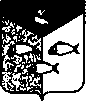 Администрация Пеновского муниципального округаТверской областиП О С Т А Н О В Л Е Н И Е12.04.2022                          пгт. Пено		                                             № 187В соответствии с законом Тверской области от 15.07.2015.  № 76 - ЗО «Об отдельных вопросах, связанных с осуществлением полномочий лиц, замещающих муниципальные должности в Тверской области»П О С Т А Н О В Л Я Ю:Внести изменения в Постановление Администрации Пеновского муниципального округа «Об утверждении Перечня должностей муниципальной службы, замещение которых связано с возложением обязанностей представлять  сведения о доходах, об имуществе и обязательствах имущественного характера, а также сведения о доходах, об имуществе и обязательствах имущественного характера своих супруги (супруга) и несовершеннолетних детей в Пеновского муниципального округа» от 07.09.2021 №477:исключить из Перечня должностей муниципальной службы, замещение которых связано с возложением обязанностей  представлять  сведения о доходах, об имуществе  и обязательствах имущественного характера, а также сведения о доходах, об имуществе и обязательствах имущественного характера своих  супруги (супруга) и несовершеннолетних детей  в Администрации Пеновского муниципального округа п.11 «Председатель контрольно – счетной палаты».Настоящее Постановление подлежит размещению на официальном сайте Администрации Пеновского муниципального округа в информационно-телекоммуникационной сети «Интернет».Контроль за исполнением настоящего Постановления оставляю за собой.Настоящее Постановление вступает в силу после его официального опубликования.ГлаваПеновского муниципального округа                               В.Ф. МорозовО внесении изменений в Постановление Пеновского муниципального округа «Об утверждении Перечня должностей муниципальной службы, замещение которых связано с возложением обязанностей представлять  сведения о доходах, об имуществе и обязательствах имущественного характера, а также сведения о доходах, об имуществе и обязательствах имущественного характера своих супруги (супруга) и несовершеннолетних детей в Администрации Пеновского муниципального округа» от 07.09.2021 № 477